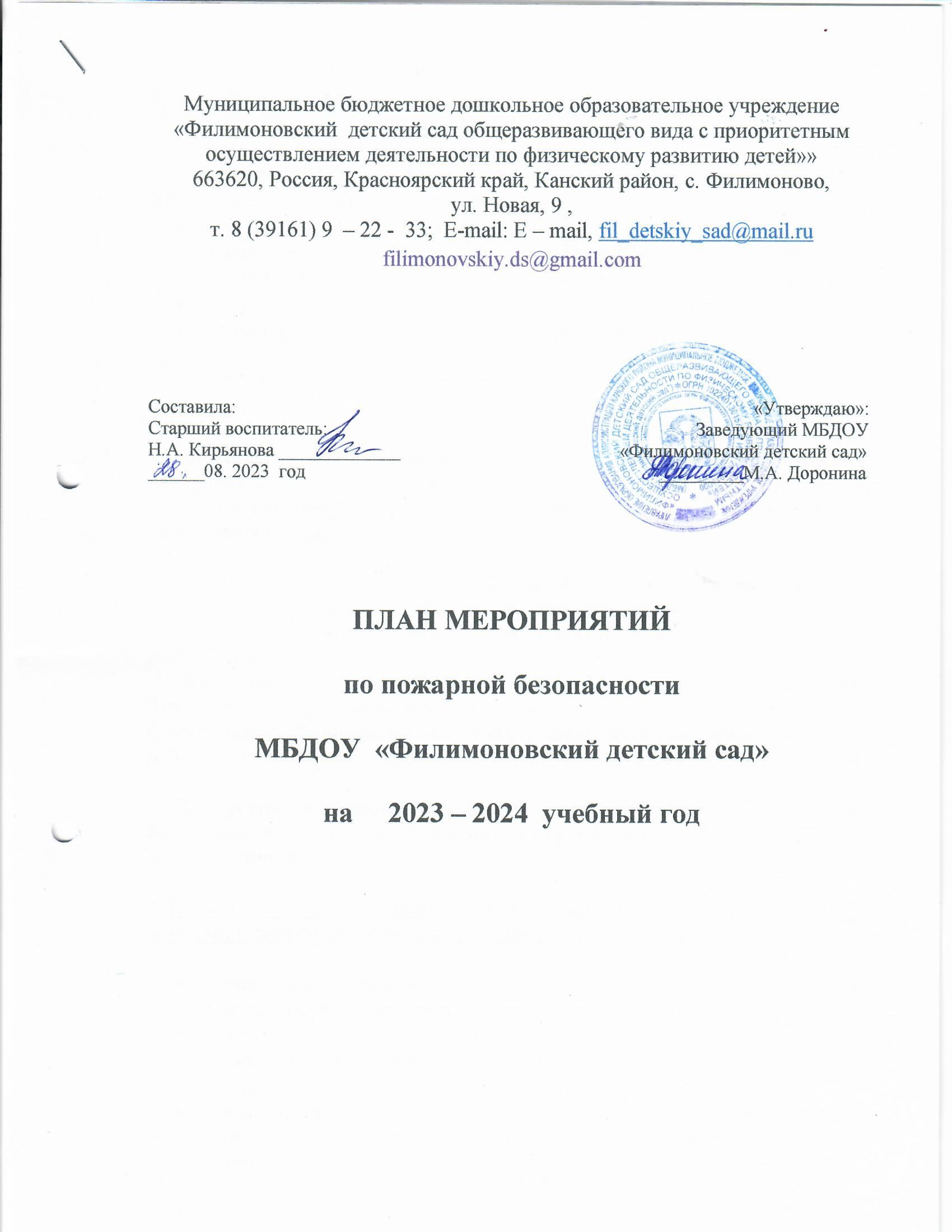 ПОЯСНИТЕЛЬНАЯ ЗАПИСКАРабота МБДОУ  «Филимоновский детский сад» по комплексной безопасности осуществляется по следующим направлениям:обеспечение безопасных условий труда при организации учебно- воспитательного процесса,  пожарная безопасность учреждения; антитеррористическая защищенность ДОУ,профилактика детского дорожно-транспортного травматизма,организация работы ДОУ по гражданской обороне.Основной целью проводимой работы является обеспечение безопасного функционирования учреждения, своевременное обнаружение и предотвращение опасных проявлений и ситуаций, связанных с угрозой возникновения террористических актов и пожарной безопасности, предупреждение дорожно- транспортного травматизма, а также поддержание порядка и реализация мер по защите персонала и воспитанников в период нахождения на территории и в здании.С целью предупредительных мероприятий по исключению возникновения нештатных ситуаций на объекте и вне его планируется проведение различных мероприятий с сотрудниками и воспитанниками ДОУ, а также их родителями. Это позволит усовершенствовать педагогическую работу по основам безопасности жизнедеятельности, качественно улучшить работу по формированию безопасного поведения у детей, активизировать совместную работу педагогов и родителей по организации данной деятельности.Для реализации выше указанных целей по проблеме комплексной безопасности коллектив детского сада ставит следующие задачи на  2023 – 2024 учебный год1 Работа с воспитанниками по формированию правильной жизненной позиции, привитию навыков и умений действовать в ЧС:пропаганда примерного, правового поведения, повышения бдительности, коллективной и личной безопасности;участие в подготовке и проведении занятий по выработке навыков и умений в ходе совместных тренировок и учений по действиям в экстремальных и чрезвычайных ситуациях; организация взаимного оперативного информирования о возникающих угрозах по вопросам безопасности, антитеррористической защищенности;профилактика правонарушений и телефонного терроризма среди воспитанников и сотрудников ОУ;проведение специальных занятий и тренировок по ГО и ЧС по привитию навыков действий в ЧСРабота с родительской общественностью, родительскими комитетами:организация и проведение общих собраний родителей по вопросам обеспечения безопасности, совершенствованию и содержанию охраны, антитеррористической защищенности ДОУ, активного их участия в воспитании бдительности и ответственности за личную и коллективную безопасность у детей;участие родителей в обеспечении безопасности и оказанию помощи руководству ДОУ при проведении массовых мероприятий;организация работы по повышению заинтересованности родительской общественности в совершенствовании технической оснащенности ДОУ.Работа с персоналом:подготовка педагогических работников и сотрудников ДОУ к действиям по обеспечению безопасности, антитеррористической защищенности и противодействия экстремизму.Содержание работыСрок исполненияОтветственныйБлок I. Воспитательная  и образовательная  деятельность.1.1.Работа с воспитанникамиБлок I. Воспитательная  и образовательная  деятельность.1.1.Работа с воспитанникамиБлок I. Воспитательная  и образовательная  деятельность.1.1.Работа с воспитанникамиБеседы:Воспитатели Почему горят леса?Безопасный домПотенциальные опасности дома: на кухне, в спальне, в общей комнатеСкоро, скоро новый год, к детям елочка придетЕсли дома начался пожар?Опасные предметыЧто делать в случае пожара в детском саду?Друзья и врагиЗнаешь сам – расскажи другомуСентябрьОктябрьНоябрьДекабрьЯнварьФевральМартАпрельМайПодвижные игры: Пожарные на учениях Юный пожарный Самый ловкийВ течениегодаВоспитатели групп Инструктор по ф\кСюжетные игры: Инсценировка «Кошкин дом» Умелые пожарные Пожарная частьВ течениегодаВоспитателиМуз. руководителиКонкурс  детского творчества напротивопожарную тематику «Огонь – опасная игра….»Воспитатели Оформление уголка, проведение исследовательской  работы, альбома об истории пожарной охраны России и нашего района, поделкиВ течениегодаВоспитатели Художественная литература: С. Маршак «Рассказ о неизвестном герое», «Пожар» Е. Хоринская «Спичка-невеличка» А. Шевченко «Как ловили уголька» Л. Толстой «Пожарные собаки» Загадки, пословицы, поговоркиВ течениегодаВоспитатели Дидактические игры: Опасные ситуации В мире опасных предметов Служба спасения: 01, 02, 03 Горит – не горит Кому что нужно для работы? Бывает – не бываетВ течениегодаВоспитатели Оформление выставки детских рисунков «Не шути с огнемДекабрьВоспитатели Практические занятия с детьми по формированию навыков поведения в пожароопасной ситуации1 раз вкварталЗаведующий  ДОУСт. воспитательЗам. зав по АХЧВоспитателиПрактикум для детей и воспитателей «Оказание первой помощи в экстренных ситуациях»Медицинская сестраФельдшер Тематический досуг: «Добрый и злой огонь» «Как мы боремся с огнем»Ноябрь декабрьМуз. руководительВоспитателиПознавательная итоговая викторина «Что? Где? Когда?»Март Воспитатели  старших  и  подготовительных к школе  группЭкскурсии и целевые прогулки в прачечную – знакомство с электроприборамина пищеблок В течениегодаВоспитатели1.2. Работа с семьями воспитанников1.2. Работа с семьями воспитанников1.2. Работа с семьями воспитанниковСодержание работыСрок исполненияОтветственныйОформление стендов в группах «Опасные ситуации дома и в детском саду»В течениегодаВоспитатели Оформление стендов и уголков безопасности с консультациями в коридорах и холлах детского садаВ течениегодаСт.  воспитательКонсультации: Безопасное поведение Внимание: эти предметы таят опасность! Предотвратите беду: действия детей в чрезвычайных ситуациях Правила поведения при пожаре в местах массового скопления людей Первая помощь при ожогеВ течениегодаВоспитатели Освещение тем по пожарной безопасности на групповых родительских собранияхДекабрьЯнварьВоспитателиСовместные учения сотрудников детского сада, детей и родителей «Пожарные на учениях» - практическое освоение навыков и правил поведения при пожаре, оказания первой помощи пострадавшим, отработка первоочередных мер по тушению огняАпрельМайЗаведующий  ДОУСт. воспитатель Зам. зав. по АХЧВоспитатели группРодительский лекторий по правилам пожарной безопасности «Не допускайте шалости детей с огнём»В течениегодаЗаведующий  ДОУСт. воспитательВоспитателиБлок II. Организационная и методическая деятельность2.1. Методическая  работа.Блок II. Организационная и методическая деятельность2.1. Методическая  работа.Блок II. Организационная и методическая деятельность2.1. Методическая  работа.Содержание работыСрок исполненияОтветственный обучение педагогов ознакомлению детей с правилами пожарной безопасности; оформление уголков пожарной безопасности в групповых помещениях; приобретение дидактических игр, наглядных пособий для изучения правил пожарной безопасности с воспитанниками и работниками;взаимодействие с родителями (законными представителями) воспитанников по закреплению и соблюдению правил пожарной безопасности дома;участие в районных и городских конкурсах на противопожарную тематикуПостоянно  По дополнительному плануДекабрь     (в зависимости от финансирования)Постоянно Ст. воспитательЗам. зав по АХЧСт. воспитатель Разработка тематических планов по месячнику по пожарной безопасностиОктябрь -ноябрьВоспитатели группПроведение внепланового  противопожарного инструктажа в связи с организацией массовых мероприятий (новогодних елок)Декабрь Отв. по ПБСт. воспитательЗам. зав по АХЧВоспитатели группМесячник по пожарной безопасности день безопасности (проведение отработки учебной эвакуации)- распространение памяток «Чтобы не было пожара»Март-апрельСт. воспитательВоспитателиБлог   III. 3.1. НормотворчествоАдминистративно-хозяйственная и организационная работаБлог   III. 3.1. НормотворчествоАдминистративно-хозяйственная и организационная работаБлог   III. 3.1. НормотворчествоАдминистративно-хозяйственная и организационная работаСодержание работыСрок исполненияОтветственныйПроведение повторных противопожарных инструктажей с сотрудниками Беседа: «Огонь всегда опасен»август февраль,(1 раз в полугодие)Отв. по ПБСт. воспитательИзучение нормативных документов по пожарной безопасности федерального и\ регионального уровнейПостоянно Отв. по ПБЗаведующий ДОУРазработка и утверждение локальных документов о мерах пожарной безопасности: приказа о назначении ответственного за пожарную безопасность в МБДОУ;приказа об установлении противопожарного режима в МБДОУ; приказа о проведении мероприятий по обучению сотрудников МБДОУ мерам пожарной безопасностиавгустсентябрьЗаведующий ДОУПроведение обучения работников по учебной программеОктябрь Отв. по ПБКонтроль соблюдения требований пожарной безопасности: устранение замечаний по предписаниям пожарного надзора; соблюдение противопожарного режима; соблюдение правил пожарной безопасности при проведении массовых мероприятий; содержание территории; содержание здания, помещений МБДОУ и путей эвакуации; содержание электроустановок; учет и использование первичных средств пожаротушения в МБДОУ; содержание пожарной сигнализацииВ течение годаОтв.  по ПБЗаведующий ДОУПроверка сопротивления изоляцииэлектросети и заземления оборудованияпо договору сорганизацией 1раз в три годаСоответствующая организацияПроверка исправности наружного освещения, электрических розеток, выключателей, техническое обслуживаниеэлектросетейПостоянно Отв. по ПБЗам. зав по АХЧИзучение  с работниками ДОУ Правил пожарной безопасности1 раз в годОтв. по ПБСистематическое  очищение  территории ДОУ от мусора, недопускание его сжигания на территорииПостоянно Зам. зав по АХЧПроверка огнетушителей и сверка номеров с записью в журнал учета первичных средств пожаротушения.1 раз в кварталЗам. зав по АХЧОрганизация  хранение красок, растворителей и других легковоспламеняющихся жидкостей в специальных помещенияхПостоянно  Зам. зав по АХЧПрактические занятия по эвакуации детей в случае возникновения пожара (присутствие пожарного инспектора)1 раз в кварталОтв.  по ПБСт. воспитательЗам. зав по АХЧМесячник по пожарной безопасности день безопасности (проведение отработки учебной эвакуации) - распространение памяток «Чтобы не было пожара», -  совещание при заведующем, инструктажи по правилам пожарной безопасностиСентябрь – октябрь ЗаведующийСт. воспитательЗам. зав. по АХЧКонсультации:Основы пожарной безопасностиЭвакуация детей из загоревшегося здания Средства пожаротушения Обеспечение безопасности ребенка:дома и в общественных местахОктябрьНоябрьДекабрьФевральОтв. по ПБЗам. зав по АХЧ